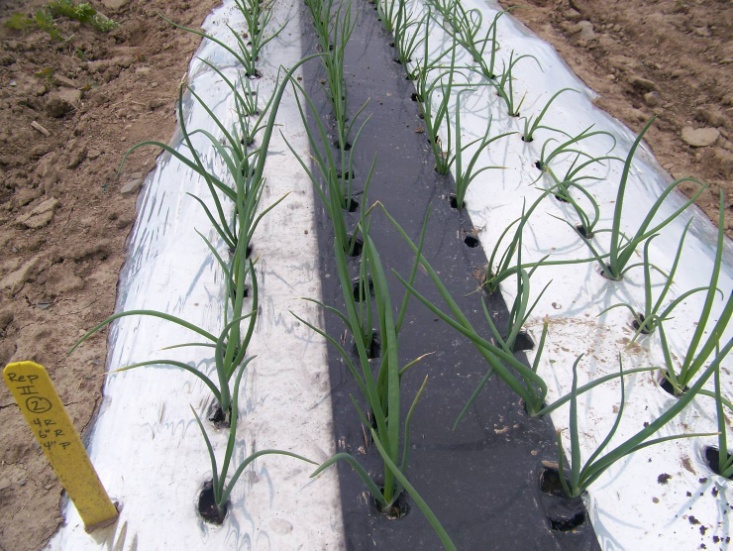 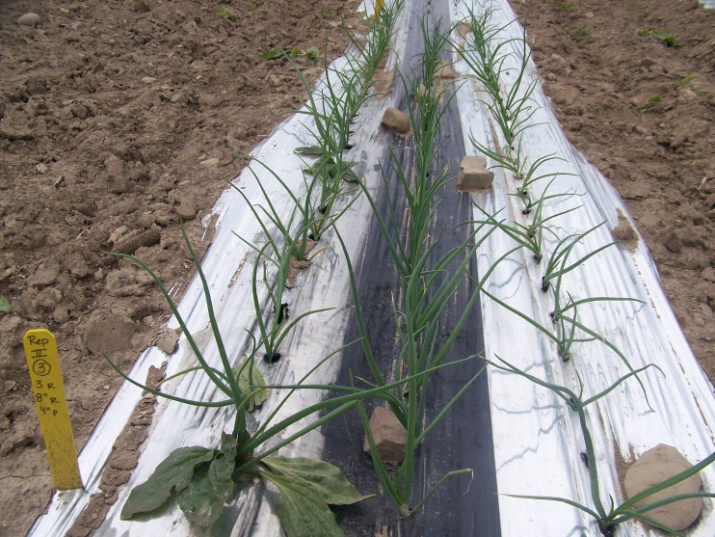 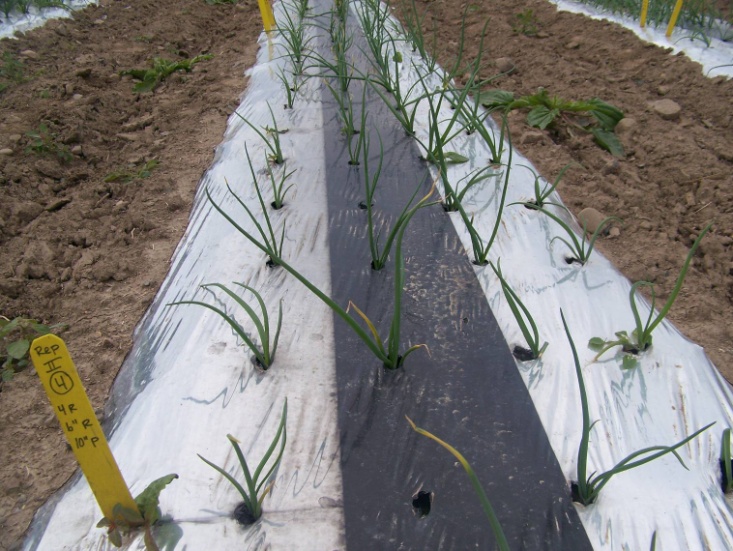 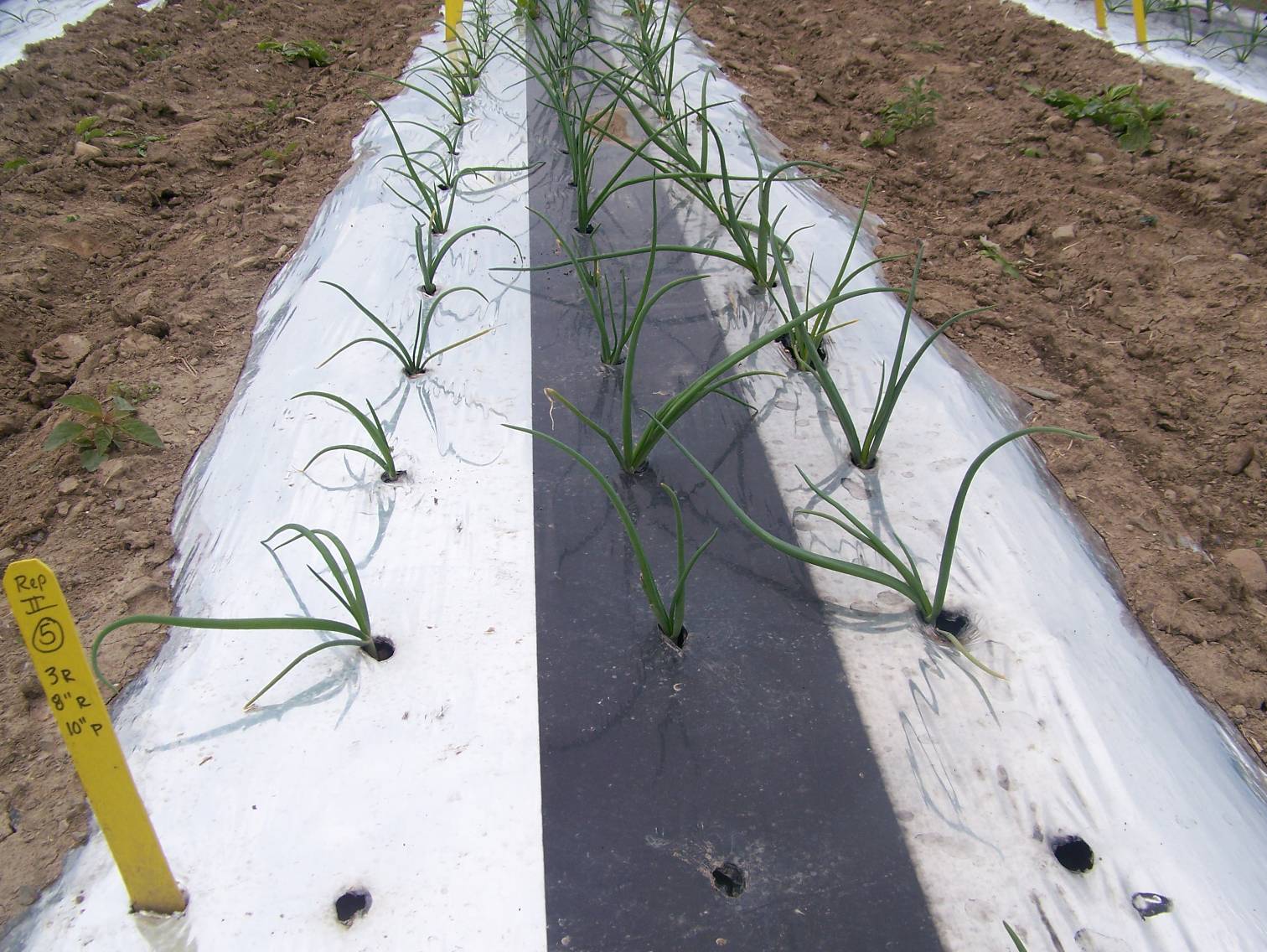 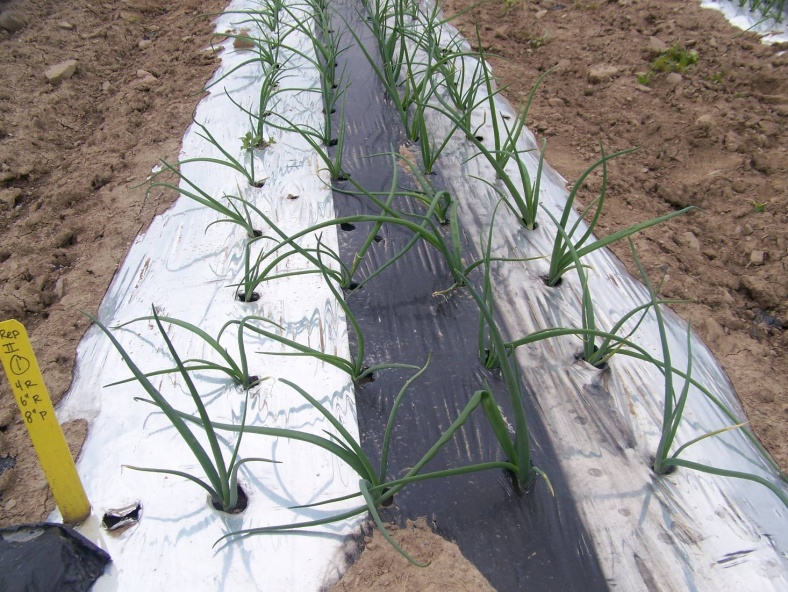 Figure 3. Six planting configurations were evaluated for effect on bacterial bulb decay and yield and bulb size distribution, Interlaken, NY, 2009.